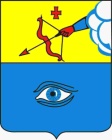 ПОСТАНОВЛЕНИЕ___24.06.2024__                                                                                        № __18/13___ г. ГлазовО реализации постановления Правительства Удмуртской Республики от 30.06.2022 № 342 на территории муниципального образования «Городской округ «Город Глазов» Удмуртской Республики»В соответствии с Федеральным законом от 06.10.2003г. № 131-ФЗ «Об общих принципах организации местного самоуправления в Российской Федерации», постановлением Правительства Удмуртской Республики от 30.06.2022г. № 342 «Об оказании финансовой помощи гражданам, пострадавшим в результате чрезвычайных ситуаций природного и техногенного характера федерального, межрегионального, регионального и межмуниципального характера на территории Удмуртской Республики», руководствуясь Уставом муниципального образования «Городской округ «Город Глазов» Удмуртской Республики», П О С Т А Н О В Л Я Ю:1. Утвердить прилагаемое Положение о комиссии по установлению факта проживания гражданина Российской  Федерации, иностранного гражданина, лица без гражданства в жилом помещении, находящемся в зоне чрезвычайной ситуации, факта нарушения условий их жизнедеятельности или факта утраты ими имущества первой необходимости в результате чрезвычайной ситуации на территории муниципального образования «Городской округ «Город Глазов» Удмуртской Республики».2. Создать и утвердить прилагаемый состав комиссии по установлению факта проживания гражданина Российской  Федерации, иностранного гражданина, лица без гражданства в жилом помещении, находящемся в зоне чрезвычайной ситуации, факта нарушения условий их жизнедеятельности или факта утраты ими имущества первой необходимости в результате чрезвычайной ситуации на территории муниципального образования «Городской округ «Город Глазов» Удмуртской Республики» (далее – Комиссия).3. Первому заместителю Главы Администрации города Глазова обеспечить проведение обследования помещений и оформление заключений об установлении факта проживания в жилом помещении, находящемся в зоне чрезвычайной ситуации, и факта нарушения условий жизнедеятельности гражданина в результате чрезвычайной ситуации и заключений об установлении факта проживания в жилом помещении, находящемся в зоне чрезвычайной ситуации, и факта утраты заявителем имущества первой необходимости в результате чрезвычайной ситуации.4. Управлению жилищно-коммунального хозяйства Администрации города Глазова обеспечить:- формирование списка граждан, нуждающихся в получении единовременной материальной помощи и списка граждан, нуждающихся в получении единовременной финансовой помощи в связи с утратой ими имущества первой необходимости;- направление  списков граждан, нуждающихся в получении единовременной материальной (финансовой) помощи и заключений Комиссии  в казенное учреждение Удмуртской Республики «Республиканский центр социальных выплат».5. Контроль за исполнением настоящего постановления возложить на Первого  Заместителя Главы Администрации города Глазова.                        УТВЕРЖДЕНО                                   постановлением                                                              Администрации города Глазова от 24.06.2024г. №_18/13_Положение о комиссии по установлению факта проживания гражданина Российской  Федерации, иностранного гражданина, лица без гражданства в жилом помещении, находящемся в зоне чрезвычайной ситуации, факта нарушения условий их жизнедеятельности или факта утраты ими имущества первой необходимости  в результате чрезвычайной ситуации на территории муниципального образования «Городской округ «Город Глазов» Удмуртской Республики»1.Общие положения1.Настоящее Положение устанавливает порядок создания  комиссии по установлению факта проживания гражданина Российской Федерации, иностранного гражданина, лица без гражданства в жилом помещении, находящемся в зоне чрезвычайной ситуации, факта нарушения условий их жизнедеятельности или факта утраты ими имущества первой необходимости в результате чрезвычайной ситуации на территории муниципального образования «Городской округ «Город Глазов» Удмуртской Республики» (далее - Комиссия), и подготовки Комиссией заключений. 2.Состав Комиссии  утверждается постановлением Администрации города Глазова. Количество членов Комиссии составляет 8 человек с учетом председателя Комиссии. 3.Комиссию возглавляет председатель, который осуществляет общее руководство деятельностью Комиссии, обеспечивает коллегиальность в обсуждении вопросов, распределяет обязанности и дает поручения членам Комиссии. В отсутствие председателя его функции исполняет заместитель председателя Комиссии.4.Комиссия в своей деятельности руководствуется Конституцией Российской Федерации, федеральными законами и иными нормативными правовыми актами Российской Федерации, Удмуртской Республики, Уставом  муниципального образования «Городской округ «Город Глазов» Удмуртской Республики» и настоящим Положением.2. Функции Комиссии5.Основными функциями Комиссии являются: - установление факта проживания гражданина Российской Федерации, иностранного гражданина, лица без гражданства (далее – гражданин) в жилом помещении, которое попало в зону чрезвычайной ситуации на территории муниципального образования «Городской округ «Город Глазов» Удмуртской Республики», при введении режима чрезвычайной ситуации;- установление факта нарушения условий жизнедеятельности гражданина в результате чрезвычайной ситуации;- установление факта утраты гражданином имущества первой необходимости в результате чрезвычайной ситуации.6.Факт проживания граждан от 14 лет и старше в жилых помещениях, которые попали в зону чрезвычайной ситуации, при введении режима чрезвычайной ситуации устанавливается решением Комиссии на основании следующих критериев:- гражданин зарегистрирован по месту жительства в жилом помещении, которое попало в зону чрезвычайной ситуации, при введении режима чрезвычайной ситуации;- имеется договор аренды жилого помещения, которое попало в зону чрезвычайной ситуации;- имеется договор социального найма жилого помещения, которое попало в зону чрезвычайной ситуации;- имеются справки с места работы или учебы, справки медицинских организаций;- имеются документы, подтверждающие оказание медицинских, образовательных, социальных услуг;- имеется информационная справка МВД РФ о проживании (регистрации) по месту проживания, регистрации;- имеется судебное решение об установлении факта проживания гражданина в жилом помещении, которое попало в зону чрезвычайной ситуации.Факт проживания детей в возрасте до 14 лет в жилом помещении, находящемся в зоне чрезвычайной ситуации, устанавливается решением Комиссии, если установлен факт проживания в жилом помещении, находящемся в зоне чрезвычайной ситуации, хотя бы одного из родителей (опекуна), с которым проживает ребенок.          7.Критерии принятия решения по установлению факта нарушения условий жизнедеятельности:- невозможность проживания гражданина в жилом помещении;-невозможность осуществления транспортного сообщения между территорией проживания граждан и иными территориями, где условия жизнедеятельности не были нарушены;- нарушение санитарно-эпидемиологического благополучия граждан.Факт нарушения условий жизнедеятельности при чрезвычайной ситуации устанавливается по состоянию хотя бы одного из показателей указанных критериев, характеризующему невозможность проживания гражданина в жилом помещении.           7.1.Критерий невозможности проживания гражданина в жилом помещении оценивается по следующим показателям состояния жилого помещения, характеризующим возможность или невозможность проживания в нем:- состояние здания (помещения);- состояние теплоснабжения здания (помещения);- состояние водоснабжения здания (помещения);- состояние электроснабжения здания (помещения);- возможность использования лифта.Состояние здания (помещения) определяется визуально. Невозможность проживания гражданина в жилом помещении констатируется, если в результате чрезвычайной ситуации поврежден или частично разрушен хотя бы один из следующих конструктивных элементов здания: фундамент, стены, перегородки, перекрытия, полы, крыша, окна  и двери, отделочные работы, печное отопление, электроосвещение.Состояние теплоснабжения здания (помещения) определяется инструментально. Невозможность проживания гражданина в жилом помещении констатируется, если в результате чрезвычайной ситуации более суток прекращено теплоснабжение жилого здания (помещения), осуществляемое до чрезвычайной ситуации.Состояние водоснабжения здания (помещения) определяется визуально. Невозможность проживания гражданина в жилом помещении констатируется, если в результате чрезвычайной ситуации более суток прекращено водоснабжение жилого здания (помещения), осуществляемое до чрезвычайной ситуации.Состояние электроснабжения здания (помещения) определяется инструментально. Невозможность проживания гражданина в жилом помещении констатируется, если в результате чрезвычайной ситуации более суток прекращено электроснабжение жилого здания (помещения), осуществляемое до чрезвычайной ситуации.Возможность использования лифта определяется визуально. Невозможность проживания гражданина в жилом помещении констатируется, если в результате чрезвычайной ситуации более суток невозможно использование всех лифтов в здании на этажах выше шестого включительно.7.2.Критерий невозможности осуществления транспортного сообщения между территорией проживания граждан и иными территориями, где условия жизнедеятельности не были нарушены, оценивается путем:- определения наличия и состава общественного транспорта в районе проживания гражданина;- определения возможности функционирования общественного транспорта от ближайшего к гражданину остановочного пункта.Невозможность осуществления транспортного сообщения констатируется при наличии абсолютной невозможности функционирования общественного транспорта между территорией проживания граждан и иными территориями, где условия жизнедеятельности не были нарушены.7.3.Критерий нарушения санитарно-эпидемиологического благополучия граждан оценивается инструментально. Нарушение санитарно-эпидемиологического благополучия граждан констатируется, если в районе проживания в результате чрезвычайной ситуации произошло загрязнение атмосферного воздуха, воды, почвы загрязняющими веществами, превышающее предельно допустимые концентрации.8.Факт утраты имущества первой необходимости  в результате чрезвычайной ситуации устанавливается решением Комиссии исходя из следующих критериев:- частичная утрата имущества первой необходимости – приведение в результате воздействия поражающих факторов источника чрезвычайной ситуации части находящегося в жилом помещении, попавшем в зону чрезвычайной ситуации, имущества первой необходимости (не менее 3 предметов имущества первой необходимости) в состояние, непригодное для дальнейшего использования;- полная утрата имущества первой необходимости– приведение  в результате воздействия поражающих факторов источника чрезвычайной ситуации всего находящегося в жилом помещении, попавшем  в зону чрезвычайной ситуации, имущества первой необходимости    в состояние, непригодное для дальнейшего использования.9.Под имуществом первой необходимости понимается минимальный набор непродовольственных товаров общесемейного пользования, необходимых для сохранения здоровья человека и обеспечения его жизнедеятельности, включающий в себя:- предметы для хранения и приготовления пищи – холодильник, газовая плита (электроплита) и шкаф для посуды;- предметы мебели для приема пищи – стол и стул (табуретка);- предметы мебели для сна – кровать (диван);- предметы средств информирования граждан – телевизор  (радио);- предметы средств водоснабжения и отопления (в случае отсутствия централизованного водоснабжения и отопления) – насос для подачи воды, водонагреватель и отопительный котел (переносная печь).10.При определении степени утраты имущества первой необходимости учитывается утрата предметов имущества первой необходимости каждой категории однократно.3. Права Комиссии11.Комиссия в пределах своей компетенции имеет право:- обращаться в организации и учреждения с целью оказания содействия Комиссии в сборе документов и иных сведений о месте их проживания в жилых помещениях, находящихся в зоне чрезвычайной ситуации;- заслушивать на своих заседаниях представителей органов местного самоуправления, организаций и учреждений, граждан по вопросам, относящимся к предмету ведения Комиссии.4. Организация деятельности Комиссии12.Заседания Комиссии созываются по мере необходимости.13.Заседание является правомочным, если на нем присутствует более половины членов Комиссии. 14.Решения Комиссии принимаются на ее заседаниях открытым голосованием простым большинством голосов присутствующих членов Комиссии. В случае равенства голосов решающим является голос председательствующего.15.Решение Комиссии об установлении факта проживания в жилом помещении, находящемся в зоне чрезвычайной ситуации, и факта нарушения условий жизнедеятельности гражданина в результате чрезвычайной ситуации оформляется в виде заключения по форме, установленной приложением 1 к Порядку назначения выплаты единовременной материальной помощи гражданам, пострадавшим в результате чрезвычайных ситуаций природного и техногенного характера федерального, межрегионального, регионального и межмуниципального характера на территории Удмуртской Республики, утвержденного  постановлением Правительства Удмуртской Республики от 30.06.2022 № 342.16.Решение Комиссии об установлении факта проживания в жилом помещении, находящемся в зоне чрезвычайной ситуации, и факта утраты  заявителем имущества первой необходимости в результате чрезвычайной ситуации оформляется в виде заключения по форме, установленной приложением 1 к Порядку назначения выплаты единовременной финансовой помощи гражданам в связи с утратой ими имущества первой необходимости в результате чрезвычайных ситуаций природного и техногенного характера федерального, межрегионального, регионального и межмуниципального характера на территории Удмуртской Республики, утвержденного постановлением Правительства Удмуртской Республики от 30.06.2022 № 342.17. Заключение подписывается председателем и всеми членами Комиссии, присутствующими на заседании и утверждается Главой города Глазова.18.Решения Комиссии могут быть обжалованы в порядке, установленном действующим законодательством.                                   УТВЕРЖДЕН                                       постановлением                                                                 Администрации города Глазова от 24.06.2024г. №__18/13_СОСТАВкомиссии по установлению факта проживания гражданина Российской  Федерации, иностранного гражданина, лица без гражданства в жилом помещении, находящемся в зоне чрезвычайной ситуации, факта нарушения условий их жизнедеятельности или факта утраты ими имущества первой необходимости  в результате чрезвычайной ситуации на территории муниципального образования «Городской округ «Город Глазов» Удмуртской Республики»Председатель комиссии - Первый заместитель Главы Администрации города Глазова;Заместитель председателя комиссии – заместитель Главы Администрации города Глазова по вопросам строительства, архитектуры и жилищно-коммунального хозяйства;Члены комиссии:Начальник Управления жилищно-коммунального хозяйства, наделенного правами юридического лица,  Администрации города Глазова;Начальник Управления архитектуры и градостроительства Администрации города Глазова;Начальник отдела по делам гражданской обороны и чрезвычайным ситуациям Администрации города Глазова ;Директор МКУ «Управление капитального строительства города Глазова» (по согласованию);Заместитель начальника полиции МО МВД России «Глазовский» (по охране общественного порядка) (по согласованию);Заведующий филиалом КУ УР «Республиканский центр социальных  выплат» в городе Глазове и Глазовском районе (по согласованию).Администрация муниципального образования «Городской округ «Город Глазов» Удмуртской Республики»(Администрация города Глазова) «Удмурт Элькунысь«Глазкар»  кар округ»муниципал кылдытэтлэн Администрациез(Глазкарлэн Администрациез)Глава города ГлазоваС.Н. Коновалов